Obec Kotovice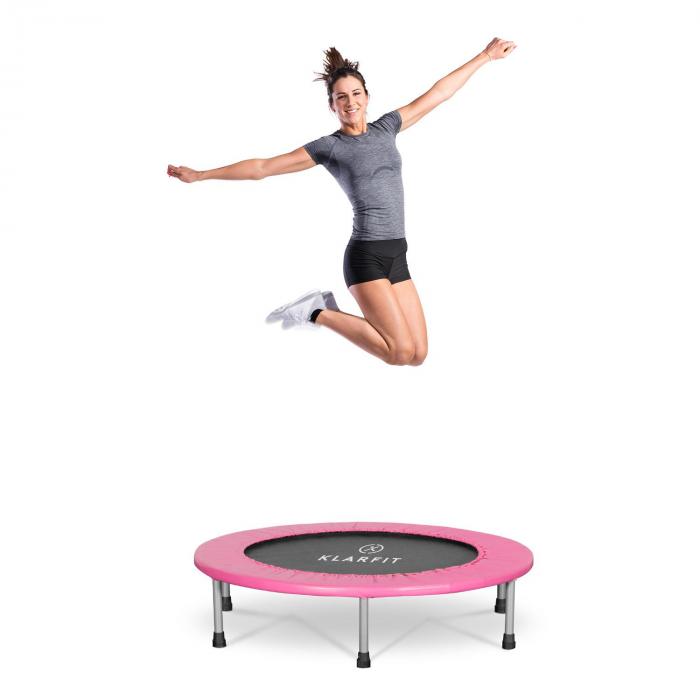 Vás zve na pravidelné hodinyTRAMPOLÍNEKKaždé Pondělí od 18:00 do 19:00 hod - sál v Novým v hospodě- skákání na speciálních profi trampolínáchCena: 60,- Kč/hod (50,- Kč předcvičovatelka + 10,- Kč sál)Skákání a účinky na zdravílepší cirkulace krve, podpora kardiovaskulárního systému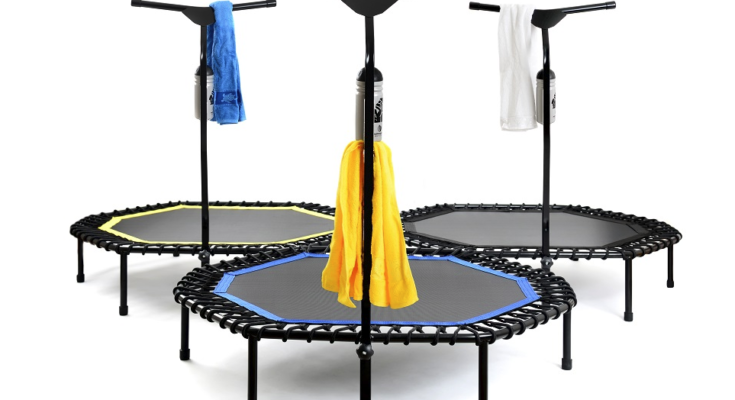 regulace krevního tlaku, snížení cholesterolu v krviprevence civilizačních chorobefektivní posilování svalů a kostí, zpevnění tělazlepšení koordinace pohybů a pružnostistimulace imunitního systémuzrychlení lymfatického toku, detoxikace tkánípůsobení proti celulitiděpomoc při hubnutí, prevence obezitykvalitnější spánek, psychická kondice   !Začínáme od PONDĚLÍ 3. června 2019!